COMMUNITY, ARTS AND NIGHTTIME ECONOMY COMMITTEE MINUTES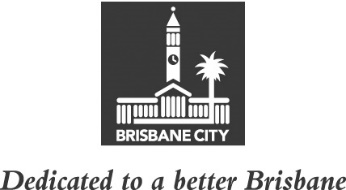 MEETING HELD ON TUESDAY 30 AUGUST 2022AT 10.45AMCOMMITTEE MEETING ROOMS 1 AND 3, LEVEL 2,CITY HALLMEMBERS PRESENT:Councillor Vicki Howard (Civic Cabinet Chair), Councillor Sandy Landers (Deputy Chair), and Councillors Steve Griffiths, James Mackay and Steven Toomey. OTHERS PRESENT:Tash Tobias, Divisional Manager, Lifestyle and Community Services; Krysten Booth, Manager, Connected Communities, Lifestyle and Community Services; Nina Sprake, Manager, Library Services Lifestyle and Community Services; Simon Alexander, Creative Communities Manager, Connected Communities; Danielle Franklin, Executive Officer, Divisional Manager’s Office, Lifestyle and Community Services; Emily Anderson, Executive Coordinator, Divisional Manager’s Office, Lifestyle and Community Services; Athena Hayes, Policy Liaison Officer, Civic Cabinet Chair’s Office, Community, Arts and Nighttime Economy Committee; Megan Hewton, A/Council and Committee Liaison Office Manager, Governance, Council and Committee Services, City Administration and Governance; and Ashley Bailey, A/Council and Committee Officer, Council and Committee Liaison Office.APOLOGY:	An apology was submitted on behalf of Councillor Peter Cumming and he was granted a leave of absence from the meeting on the motion of Councillor Steve Griffiths.MINUTES:The Minutes of the meeting held on 23 August 2022, copies of which had been forwarded to each Councillor, were presented by the Civic Cabinet Chair and taken as read and confirmed by the Committee.82	OTHER BUSINESSThe following matter was also considered by the Committee, and the decision reached was fully set out in the Committee’s report to Council:Committee presentation – What’s on for the School Holidays.CONFIRMED THIS			DAY OF				2022..........................................CIVIC CABINET CHAIR